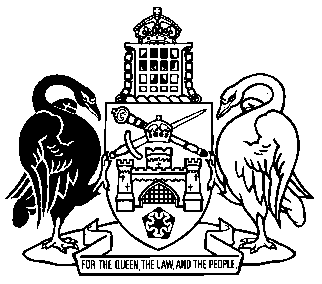 Australian Capital TerritoryCrimes (Forensic Procedures) Regulations 2000 SL2000-56made under theCrimes (Forensic Procedures) Act 2000Republication No 1 (RI)Effective:  15 June 2001 – 25 July 2001Republication date of printed version: 15 June 2001
Reissued electronically:  27 May 2022Regulations not amendedThe republished lawThis is a republication of the Crimes (Forensic Procedures) Regulations 2000, made under the Crimes (Forensic Procedures) Act 2000, effective from 15 June 2001 to 25 July 2001.Kinds of republicationsThe Parliamentary Counsel’s Office prepares 2 kinds of republications of ACT laws (see the ACT legislation register at www.legislation.act.gov.au):authorised republications to which the Legislation Act 2001 appliesunauthorised republications.The status of this republication appears on the bottom of each page.Editorial changesThe Legislation (Republication) Act 1996, section 13 authorises the Parliamentary Counsel to make textual amendments to a republished law when preparing an authorised republication.  The amendments do not effect a substantive change in the law.  The changes are editorial in nature and are made if the Parliamentary Counsel considers they are desirable in accordance with current legislative drafting practice.This republication includes amendments made under section 13.Australian Capital TerritoryCrimes (Forensic Procedures) Regulations 2000made under theCrimes (Forensic Procedures) Act 2000Contents	1	Name of regulations	3	Definitions for regulations	4	Appropriately qualified personsSchedule 1	Appropriately qualified personsENDNOTES	1	About this republication	2	Abbreviation key	3	Table of legislation	4	Amendment historyAustralian Capital TerritoryCrimes (Forensic Procedures) Regulations 2000______________________________________________________made under theCrimes (Forensic Procedures) Act 2000______________________________________________________1	Name of regulations	These regulations are the Crimes (Forensic Procedures) Regulations 2000.3	Definitions for regulations	In these regulations:forensic scientist means a person engaged (whether as an employee or otherwise) in that capacity by—	(a)	the Australian Federal Police; or	(b)	the police force or police service of a State.forensic technician means a person engaged (whether as an employee or otherwise) in that capacity by—	(a)	the Australian Federal Police; or	(b)	the police force or police service of a State.the Act means the Crimes (Forensic Procedures) Act 2000.Note	A definition in this regulation applies to the entire regulations unless the definition, or another provision of the regulations, provides otherwise or the contrary intention otherwise appears (see Interpretation Act 1967, s 11F and s 11G, as applied by the Subordinate Laws Act 1989, s 9).4	Appropriately qualified persons	For section 13 of the Act, a person mentioned in an item in Schedule 1 is qualified to carry out a forensic procedure mentioned in the item.Schedule 1	Appropriately qualified persons(see reg 4)Note 1	Police officer and doctor are defined in the Interpretation Act 1967, dictionary.Note 2	People mentioned in column 3 as appropriately qualified for the applicable procedure are additional to those mentioned in section 53 of the Act.ENDNOTES1	About this republicationThis is a republication of the Crimes (Forensic Procedures) Regulations 2000 as in force under the Crimes (Forensic Procedures) Act 2000 on 15 June 2001.  The regulations had not been amended up to that date.Amending laws are annotated in the table of legislation and table of amendments.The Parliamentary Counsel’s Office currently prepares 2 kinds of republications of ACT laws:  authorised printed republications to which the Legislation (Republication) Act 1996 applies and unauthorised electronic republications.  The status of this republication appears on the cover.Section 13 of the Legislation (Republication) Act 1996 authorises the Parliamentary Counsel, in preparing a law for republication, to make textual amendments of a formal nature which the Parliamentary Counsel considers desirable in accordance with current legislative drafting practice.  The amendments do not effect a substantive change in the law.In preparing this republication, amendments have been made under section 13.Not all amendments made under section 13 are annotated in the table of amendments.  Full details of any amendments can be obtained from the Parliamentary Counsel’s Office.2	Abbreviation keyKey to abbreviations in tablesam = amendedamdt = amendmentch = chaptercl = clausedef = definitiondiv = divisionexp = expires/expiredGaz = Gazettehdg = headingins = inserted/addedlap = lapsedLRA = Legislation (Republication) Act 1996mod = modifiedNo = numbernotfd = notifiedo = orderom = omitted/repealedorig = originalp = pagepar = paragraphpres = presentprev = previous(prev...) = previouslyprov = provisionpt = partr = rule/subrulereg = regulation/subregulationrenum = renumberedreloc = relocatedR[X] = Republication Nos = section/subsectionsch = schedulesdiv = subdivisionsub = substitutedSL  = Subordinate Lawsp = spentunderlining = whole or part not commenced3	Table of legislationCrimes (Forensic Procedures) Regulations 2000 No 56notified 21 December 2000 (Gaz 2000 No S69)commenced 21 December 2000 (s 2)4	Amendment historyCommencements 2	om R1 (LRA)©  Australian Capital Territory 2022column 1itemcolumn 2forensic procedurecolumn 3appropriately qualified people for procedure1external examination of—genital or anal areabuttocksbreasts of female or transgender person who identifies as femaleforensic scientistforensic technician 2taking sample of saliva or sample by buccal swabforensic scientistforensic technicianpolice officer3taking photograph of, or impression or cast of, wound from—genital or anal areabuttocksbreasts of female or transgender person who identifies as femaleforensic scientistforensic technician 4external examination of part of body (other than—genital or anal areabuttocksbreasts of female or transgender person who identifies as female)that requires touching of body or removal of clothingforensic scientistforensic technicianpolice officer5taking sample of hair (other than pubic hair)forensic scientistforensic technician 6taking sample from nail or from under nailforensic scientistforensic technician 7taking sample by swab or washing from any external part of body (other than—genital or anal areabuttocksbreasts of female or transgender person who identifies as a female)forensic scientistforensic technician 8taking sample by vacuum suction, scraping or lifting by tape from any external part of body (other than—genital or anal areabuttocksbreasts of female or transgender person who identifies as female)forensic scientistforensic technician 9taking handprint, fingerprint, footprint or toeprintforensic scientistforensic technicianpolice officer10taking photograph of, or impression or cast of wound from, external part of body (other than—genital or anal areabuttocksbreasts of female or transgender person who identifies as female)(a)  for a photographdoctorforensic scientistforensic technicianpolice officer(b)  for an impression or cast of a wounddoctorforensic scientistforensic technician